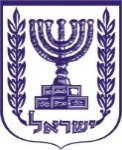 תוכן ענייניםטיוטת צו	2א. שם הצו המוצע	2ב. מטרת הצו המוצע והצורך בו [למילוי רק בעת הפצה להערות הציבור]	2ג. להלן נוסח טיוטת הצו המוצע:	2טיוטת צו יבוא חופשי (תיקון מס' 2), התשפ"א - 2021	3תיקון סעיף 1	3תיקון התוספת הראשונה	3תיקון התוספת השניה	4דברי הסבר	10טיוטת צושם הצו המוצעצו יבוא חופשי (תיקון מס' 2), התשפ"א - 2021מטרת הצו המוצע והצורך בו [למילוי רק בעת הפצה להערות הציבור]התיקון הינו יישום של רפורמה מקיפה שקידם משרד החקלאות בנושא יבוא ציוד חקלאי במקביל לאימוץ רגולציה בינלאומית ופרסום נהלים עדכנים לצורך יבוא ציוד חקלאי.משמעות הרפורמה הינה צמצום רגולציה משמעותי ביבוא ציוד חקלאי כמו גם מציוד חקלאי אחר כגון מכסחות דשא שאינן בתחום אחריות משרד החקלאות. הרפורמה מצמצמת את הרגולציה בתוספת השנייה לצו יבוא חופשי ומסדירה את הקיימת בתוספת הראשונה. בנוסף, במספר פרטי מכס מוסרת הרגולציה כליל, גם בטובין עליהם היה עד היום רישוי של משרד החקלאות וגם בטובין עליהם היה עד היום רישוי של משרד התחבורה. להלן נוסח טיוטת הצו המוצע: טיוטת צו מטעם משרד הכלכלה והתעשייה: טיוטת צו יבוא חופשי (תיקון מס' 2), התשפ"א - 2021___ ב________ התשפ"א (___ ב________ 2021) (חמ 3-522 ת1)עמיר פרץ							  שר הכלכלה והתעשייה	דברי הסבר	התיקון הינו יישום של רפורמה מקיפה שקידם משרד החקלאות בנושא יבוא ציוד חקלאי במקביל לאימוץ רגולציה בינלאומית ופרסום נהלים עדכנים לצורך יבוא ציוד חקלאי.משמעות הרפורמה הינה צמצום רגולציה משמעותי ביבוא ציוד חקלאי כמו גם מציוד חקלאי אחר כגון מכסחות דשא שאינן בתחום אחריות משרד החקלאות. הרפורמה מצמצמת את הרגולציה בתוספת השנייה לצו יבוא חופשי ומסדירה את הקיימת בתוספת הראשונה. בנוסף, במספר פרטי מכס מוסרת הרגולציה כליל, גם בטובין עליהם היה עד היום רישוי של משרד החקלאות וגם בטובין עליהם היה עד היום רישוי של משרד התחבורה. בתוקף סמכותי לפי סעיף 2 לפקודת היבוא והיצוא [נוסח חדש], התשל"ט–1979, אני מצווה לאמור:תיקון סעיף 1בצו יבוא חופשי, התשע"ד–2014 (להלן – הצו העיקרי), בסעיף 1, אחרי ההגדרה "ייצור" יבוא:""מיכון וטכנולוגיה" – אישור מהאגף למיכון וטכנולוגיה במשרד החקלאות;".תיקון התוספת הראשונהבתוספת הראשונה לצו העיקרי –לצד פרט מכס 84.29, בטורים ב' ו-ג', במקום האמור בהם יבוא: לצד פרט מכס 87.01, בטור ג', במקום האמור בו יבוא:לצד פרט המכס 87.05.9000, בטור ג', במקום האמור בו יבוא:תיקון התוספת השניהבתוספת השנייה לצו העיקרי-בסעיף 1, ההגדרה "מיכון וטכנולוגיה" – תימחק;לצד פרט מכס 40.09, בטורים ב' ו-ג', במקום האמור בהם יבוא:פרט המכס 40.10 – יימחק;לצד פרט מכס 68.13, בטורים ב' ו-ג', במקום האמור בהם יבוא:לצד פרט מכס 84.07.3000, בטורים ב' ו-ג', במקום האמור בהם יבוא:לצד פרט מכס 84.07.9000, בטורים ב' ו-ג', במקום האמור בהם יבוא:לצד פרט מכס 84.08.2000, בטורים ב' ו-ג', במקום האמור בהם יבוא:לצד  פרט מכס 84.08.9090, בטורים ב' ו-ג', במקום האמור בהם יבוא:פרט מכס 84.09.9110 – יימחק; פרט מכס 84.09.9190 – יימחק;פרט מכס 84.09.9910 – יימחק;פרט מכס 84.09.9990 – יימחק;לצד פרט מכס 84.13, בטורים ב' ו-ג', במקום האמור בהם יבוא:לצד פרט מכס 84.21.2300, בטורים ב' ו-ג', במקום האמור בהם יבוא:פרט מכס 84.21.2910 – יימחק;לצד פרט מכס 84.21.3100, בטורים ב' ו-ג', במקום האמור בהם יבוא:פרט המכס 84.21.3910 – יימחק;פרט מכס 84.21.9910 – יימחק; פרט מכס 84.34.1000 – יימחק;לצד פרט מכס 84.81-בטור ב', לאחר המילים "ברזים ושסתומים מהסוג המשמש לכלי רכב, לציוד מכני הנדסי ומלגזות הרמה", יבוא "למעט הסוג המשמש לטרקטורים וציוד חקלאי";בטור ב', המילים "ברזים ושסתומים מהסוג המשמש לטרקטורים וציוד חקלאי" – יימחקו;בטור ג', המילים "מיכון וטכנולוגיה" – יימחקו;בטור ג', במקום המילה "תחבורה" יבוא "מעבדה מוסמכת לרכב".לצד פרט מכס 85.12, בטורים ב' ו-ג', במקום האמור בהם יבוא:לצד פרט מכס 87.08 – בטורים ב' ו – ג', במקום המילים: יבוא –בטור ב', במקום המילים "המיועדים לשימוש בטרקטורים ובציוד חקלאי, למעט תיבות הילוכים וחלקיהם, סרני הינע עם דיפרנציאל, מצננים (רדיאטורים) וחלקיהם, מצמדים וחלקיהם, למעט צלונים וילונות, אביזרי כיסוי, קישוט ונוי, צלחות קישוט לאופני רכב, מחזיקי טלפונים ניידים בלא חיבור למערכת החשמל של כלי הרכב, ולמעט טובין שבפרט 87.08.9990;" יבוא "ווי גרירה ואופנים (ג'אנטים) המיועדים לשימוש בטרקטורים ובציוד חקלאי";לצד פרט מכס 94.01-בטור ב', לאחר המילים "מושבים וחלקיהם, משענות ראש וחלקיהן מהסוג המשמש לכלי רכב, לטרקטור משא, טרקטורון ורכב שטח" יבוא "ולמעט הסוג המשמש לטרקטורים ולציוד חקלאי";בטור ב', המילים "מושבים וחלקיהם, משענות ראש וחלקיהן מהסוג המשמש לטרקטור לחקלאות" – יימחקו;בטור ג', המילים "מיכון וטכנולוגיה" – יימחקו.